Program at a Glance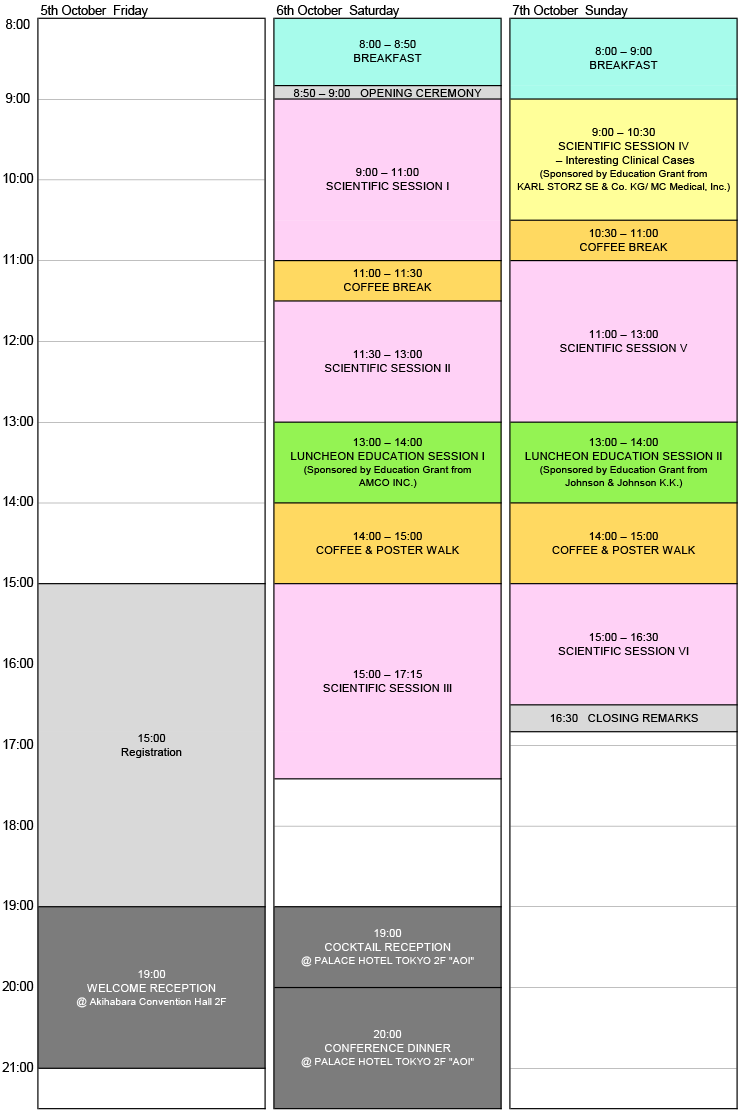 